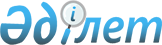 О внесении изменений в постановление Правительства Республики Казахстан от 29 декабря 2007 года № 1372 "Об утверждении Технического регламента о требованиях к выбросам вредных (загрязняющих) веществ автотранспортных средств, выпускаемых в обращение на территории Республики Казахстан"
					
			Утративший силу
			
			
		
					Постановление Правительства Республики Казахстан от 4 февраля 2014 года № 57. Утратило силу постановлением Правительства Республики Казахстан от 30 января 2017 года № 29
      Сноска. Утратило силу постановлением Правительства РК от 30.01.2017 № 29   (вводится в действие со дня его первого официального опубликования).
      Правительство Республики Казахстан ПОСТАНОВЛЯЕТ:
      1. Внести в постановление Правительства Республики Казахстан от 29 декабря 2007 года № 1372 "Об утверждении Технического регламента о требованиях к выбросам вредных (загрязняющих) веществ автотранспортных средств, выпускаемых в обращение на территории Республики Казахстан" (САПП Республики Казахстан, 2007 г., № 50, ст. 633) следующие изменения:
      в Техническом регламенте о требованиях к выбросам вредных (загрязняющих) веществ автотранспортных средств, выпускаемых в обращение на территории Республики Казахстан, утвержденном указанным постановлением:
      подпункт 3) пункта 14 дополнить абзацем третьим следующего содержания:
      "автотранспортных средств категории М3, N2 и N3 с двигателями внутреннего сгорания, работающих на дизельном топливе с 1 января 2015 года.";
      пункт 16 изложить в следующей редакции:
      "16. Подтверждение соответствия выпускаемых в обращение на территории Республики Казахстан автотранспортных средств требованиям экологических классов осуществляется с учетом приложения 4 к Техническому регламенту.";
      приложение 4 к указанному регламенту изложить в новой редакции согласно приложению к настоящему постановлению.
      2. Настоящее постановление вводится в действие по истечении десяти календарных дней после дня его первого официального опубликования. Таблица
соответствия автотранспортных средств и двигателей внутреннего
сгорания в зависимости от года их выпуска требованиям
технического регламента по экологическим классам - 2, 3, 4 и 5
      Примечания:
      * в Европейский союз входят: Австрия, Бельгия, Болгария, Великобритания, Венгрия, Германия, Греция, Дания, Ирландия, Испания, Италия, Кипр, Латвия, Литва, Люксембург, Мальта, Нидерланды, Польша, Португалия, Румыния, Словакия, Словения, Финляндия, Франция, Чехия, Швеция, Хорватия и Эстония;
      ** 
      1) наличие прочерка (-) в графах "Класс-3", "Класс-4" и "Класс-5" означает, что для автотранспортных средств подтверждение соответствия экологическому классу осуществляется на основании документа (официальное утверждение по типу конструкции на основании Правил ЕЭК ООН), выданного в рамках Соглашения о принятии единообразных технических предписаний для колесных транспортных средств, предметов оборудования и частей, которые могут быть установлены и/или использованы на колесных транспортных средствах, и об условиях взаимного признания официальных утверждений, выдаваемых на основе этих предписаний (Женевское соглашение 1958 г.);
      2) по стране происхождения автотранспортного средства и (или) двигателя к ним "Китай", экологический класс-4 по категории М3 определяется с января 2012 года и позже, а в отношении других категорий автотранспортных средств согласно порядку, определенному для прочерка (-).
      Настоящее приложение применяется аккредитованными органами по подтверждению соответствия при проведении процедуры подтверждения соответствия.
					© 2012. РГП на ПХВ «Институт законодательства и правовой информации Республики Казахстан» Министерства юстиции Республики Казахстан
				
Премьер-Министр
Республики Казахстан
С. АхметовПриложение
к постановлению Правительства
Республики Казахстан
от 4 февраля 2014 года № 57
Приложение 4
к Техническому регламенту
Страна происхождения

автотранспортного

средства и (или)

двигателя к ним
Годы выпуска транспортных средств, соответствующих

требованиям экологических классов
Годы выпуска транспортных средств, соответствующих

требованиям экологических классов
Годы выпуска транспортных средств, соответствующих

требованиям экологических классов
Годы выпуска транспортных средств, соответствующих

требованиям экологических классов
Страна происхождения

автотранспортного

средства и (или)

двигателя к ним
Класс-2
Класс-3
Класс-4
Класс-5
Входящая в Европейский

Союз*, бензиновые

двигатели
1997-2000
2001-2004
2005-август 2009
категория М1-3, N1 -

сентябрь 2009 и позже
Входящая в Европейский

Союз*, бензиновые

двигатели
1997-2000
2001-2004
2005-август 2009
категория N2 - сентябрь

2010 и позже
Входящая в Европейский

Союз*, бензиновые

двигатели
1997-2000
2001-2004
2005-август 2009
категория N3 - октябрь

2008 и позже
Входящая в Европейский

Союз*, дизели
1997-2001
2002-2004
2005-август 2009
категория M1-3, N1 -

сентябрь 2009 и позже
Входящая в Европейский

Союз*, дизели
1997-2001
2002-2004
2005-август 2009
категория N2 - сентябрь

2010 и позже
Входящая в Европейский

Союз*, дизели
1997-2001
2002-2004
2005-август 2009
категория N3 -октябрь

2008 и позже
США
1996-2000
2001-2005
2006 и позже
-**
Япония
1998-2004
2005-2010
2010 и позже
-
Индия
2005-2009
2010
-
-
Малайзия
2003
-
-
-
Китай
2004-2007
-
-
-
Китай
2004-2007
-
категория

М3-январь

2012 и позже
-
Корея
2001-2002
2003-2005
2006 и позже
-
Россия
2006-2007
-
2010 и позже
-
Узбекистан
2007-2009
2012 и

позже
-
-
Беларусь
2007
-
-
-
Украина
категория

М - 2006
-
-
-
Украина
категория

N - 2007
-
-
-